Единый государственный экзаменпо  ИНФОРШАТИКЕ   и ИКТТренировочный  вариант №180022  октября  2017 г.http://ege-int.ruВ экзаменационных заданиях используются следующие соглашения.   Обозначения для логических связок (операций):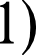 а)  отрицание (инверсия,  логическое НЕ) обозначается	(например,	А),6) конъюнкция (логическое умножение, логическое И) обозначается (на- пример,  А      В)   либо  &  (например, А&В),в) дизъюнкция (логическое сложение, логическое ИЛИ) обозначается V (например,  fi  V Ф) либо    (например,  А В),г)  следование (импликация) обозначается	(например, А	В),д)  тождество  обозначается     (например,  fi     Ф). Выражение  fi     Ф истин- но тогда и только тогда, когда значения А и В совпадают (либо они оба истинны,  либо они оба ложны);е) символ 1 используется для обозначения истины (истинного высказыва- ния); символ 0 — для обозначения лжи (ложного высказывания).2) Два логических выражения, содержащих переменные, называются равносиль- ными, если значения этих выражений совпадают при любых значениях пepe- менных. Так, выражения А  В  и  А  В  равносильны,  а  А  В  и  А  В неравносильны (значения выражений разные, например, при А —— I, В —— 0).   Приоритеты логических операций: инверсия (отрицание), конъюнкция (логи- ческое умножение), дизъюнкция (логическое сложение), импликация (следо- вание),  тождество.  Таким образом,	А		В	С	D	означает  то  же,  что и А)	В)	D).   Возможна запись  А		В			вместо		А	В)	U.   То же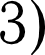 относится  и к дизъюнкции:  возможна запись А	В	вместо	А	В)	С.4)  Обозначения  Мбайт и Кбайт используются  в традиционном  для информатикисмысле  — как обозначения  единиц измерения,  чьё соотношение с единицей«байт»  выражается  степенью двойки.Часть IСколько цифр, не равных нулю, содержится в троичной записи числа 29?Ответ:   	Логическая функция / задаётся выражением / (т, р, с) =  =т  (р  с) . Ниже приведён фрагмент таблицы истинности функции /. Определите, какому столбцу таблицы  истинности  функции  /  соответствует  каждая  из переменных  т, р, с.В ответе напишите буквы т, р, с в том порядке, в котором идут соответству- ющие им столбцы (сначала — буква, соответствующая  первому  столбцу,  затем буква,  соответствующая второму  столбцу,  и  т. д.).Ответ:   	На рисунке схема дорог некоторого района изображена в виде графа, в таблице содержатся  сведения  о длине  этих дорог.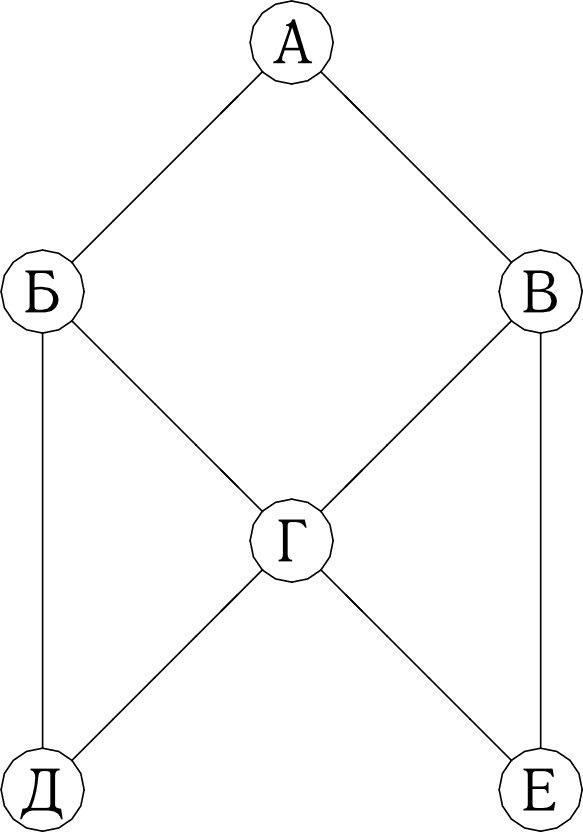 Так как таблицу и схему рисовали независимо друг от друга,  нумерация  населён-  ных пунктов в таблице никак не связана с буквенными обозначениями на графе. Определите  длину  дороги  от пункта  В до пункта Е.Ответ:  	В фрагменте базы данных представлены сведения о российских монархах иs дома Романовых. На основании приведённых данных определите количество внучек Петра I,  правивших  Россией после 1730 года.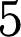 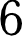 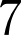 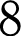 Ответ:  	По каналу связи передаются  сообщения,  содержащие  только  буквы  А,  Б,  В, Г, Д. Для передачи используется префиксный двоичный код; для букв А, Б, В ис- пользуются такие кодовые слова: А — 00, Б — 1000, В — 1001. Какова наименьшая возможная суммарная длина всех кодовых слов?Ответ:   	Автомат получает на вход четырёхзначное десятичное число, в котором все цифры  разные.  По этому числу строится  новое число  по следующим правилам.Вычисляются сумма наибольшей и наименьшей цифр, а также сумма остав- шихся цифр.Полученные  суммы  записываются	в  порядке  невозрастания  (без  разделите- лей).Пример. Nczo6noe  чпfЛО: 1263.  1 + 6	7; 2Ј	3 =  5.  Результат: 75.Скажите наименьшее  число,  при обработке  которого автомат выдаёт  результат 117.Ответ:  	Ячейки диапазона А1:С3 электронной таблицы имеют значения, как показано на рисунке ниже.Чему станет равно значение в ячейке A2, если в неё скопировать формулу из ячейки Bl?Ответ:   	Запишите число, которое будет напечатано в результате выполнения следующей программы.EQI4Haiti  rocyqapcTBCH HbI   oKsaMeH	H HQopMaTriKH   l4 I4KT,  TpeHupOBO'4 HbIii  BapuaHT  1800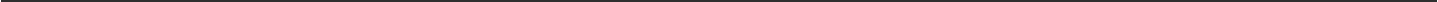 OTBeT:   	Onpe,9enriTC HcnonasyeMyio rny6riHy uBeTa (B 6riTax  Ha  nriKCCna),  ecus  risBecTHO, 'CTO QNH KOpHpo BaHHn  H3O6pameHHn  QasMepoM  8192  x  4096  HHKceneii  noTpe6oBanocb 0,  125   F6aHT   (CMHTiie   He npoHsBOQliJlOCb).OTBeT:   	CKOnbKo cy ecTByeT pasniI'4HbIX CHMBOJIbHbIX nocneqoBaTenbHocTefi qnHHbI 4, COCTOHLL(HX I43 Chi MBOnoB  as Q aBHTa  A,  B,  C]  ,  B  KOTOpaIx  6yKBa  A  MoWeT  BcTpeuaTscn TOni›Ko  B  nepBob  nonOBriHe  cnoBa  run   He  BcTpeuaTbCs BOo6iue?OTBeT:   	HFIWC  Ha  ueTsIpex   ssi›IKax   sanricaHi›I   peKypcHBHi›Ie   as ropriTMbI   F   ri G.Чему будет равно значение,  вычисленное  при выполнении  вызова F(7)? Ответ:   	Для узла с ІР-адресом 111.3.81.27 адрес сети равен 111.2.0.0. Чему равно зна- чение  второго  слева  байта  маски? Ответ  запишите  в виде десятичного числа.Ответ:   	При регистрации в компьютерной системе каждому пользователю выдаётся пароль, состоящий из 15 символов и содержащий только строчные и прописные буквы латинского алфавита. В базе данных для хранения сведений о каждом поль- зователе отведено одинаковое минимально возможное целое число байт. При этом используют посимвольное кодирование паролей, все символы кодируют одинаковым минимально возможным количеством бит. Кроме собственно пароля для каждого пользователя в системе хранятся дополнительные сведения, для чего выделено це- лое число байт,  одно  и то же для всех пользователей.Для хранения сведений о 20 пользователях потребовалось 2,5 Кбаїіта. Сколько байт выделено для хранения дополнительных сведений об одном пользователе? В ответе запишите только целое число — количество байт.Ответ:   	Исполнитель Чертёжник перемещаетсs на координатной плоскости, оставлss след  в  виде   линии.   Чертёжник   может   выполнятЬ   КоМННд   сместиться   на   ( а,   b ) , где п, b — целые числа, которая перемещает  Чертёжника  из точки с координатами(т, р) в точку  с координатами  (т +ЈЦиклПОВТОРИ чиcпo РАЗпоследоватетіьнос ть    команрКОНЕЦ   ПОВТОРИп, рh).означает, что последовательность команд будет выполнена указанное число раз  (число  должно  быть натуральным).Чертёжнику  был дан для  исполнения  следующий алгоритм:НАЧАЛОсместиться на (15, -10)ПОВТОРИ п РАЗсместиться на (а, -b)сместиться на (-1, -2) КОНЕЦ ПОВТОРИсместиться на (-3, 28) КОНЕЦСкажите количество возможных значений числа п 1, для которого найдутся такие значения  чисел  о  и  h,  что  после  выполнения  программы  Чертёжник   возвратится в исходную точку.Ответ:   	На рисунке изображена схема дорог, связывающих города г , . . . , г6 . По каждой дороге можно двигаться только в одном направлении, указанном стрелкой. Сколько существует  различных  путей  из города г   в город vz?#6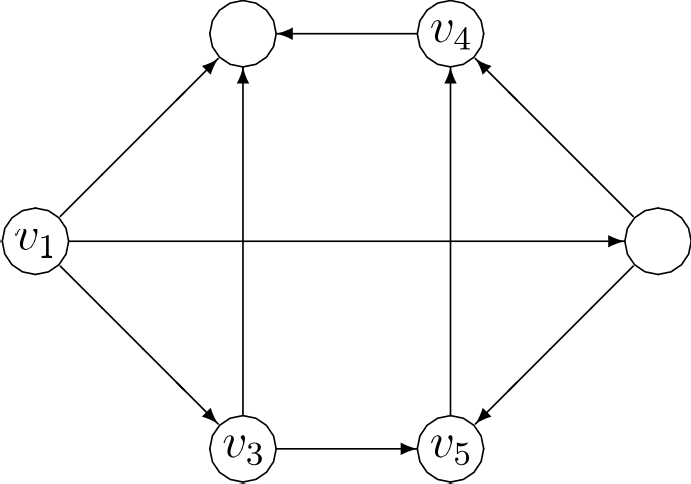 Ответ:  	Решите  уравнение 12a	т  =  12gg .Ответ:   	В ssыкe запросов  поискового  сервера  для обозначение  логической операции«ИЛИ»	используется  символ  «Ј»,  а для обозначения  логической операции «И» символ «&». В таблице приведены запросы и количество найденных по ним страниц.Какое количество страниц будет найдено по запросу жотежотпко	комбина—Ответ:  	На числовой прямой даны два отрезка: fi — 5, 10) и Q = 12, 20). Скажите наименьшую возможную длину такого отрезка  А,  что логическое выражение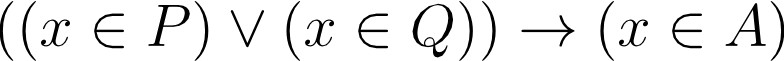 тождественно истинно, то есть принимает значение 1 при любом значении перемен-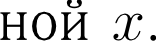 Ответ:   	В программе используется одномерный целочисленный массив А с индексами от 0 до 9. Значения  элементов  равны  1; 0; -5;  13; 2; 2; 7;  9; 2;  8 соответственно,  т. е. А \0 = 1; А I —— 0 и т. д. Определите значение переменной k после выполнения следующего  фрагмента  программы.OTBeT:  	20	YKamHTe  iiaiiMexi›iuee HaTypanbHoe  uHcno  z,   nQlI  BBoqe  KoToporo  6ypyT Haneua-TaHbI  nicea 7 H 2.OTseT:  	OnpepenriTC, KfiKOC NHCno 6yqeT HaneuaTaHo B pesynsTaTe BSI HOJI HCH riz cneqyio- zero  asroQPlTMfi.OTBeT:   	Единый государственный экзамен	Информатика  и  ИКТ,  тренировочный  вариант 1800Для некоторого исполнителя, преобразующего число на экране, определены две команды:прибавить     2 iумножит ь  на   2 .Первая из них увеличивает  число на экране  на 2, вторая  увеличивает  это число в 2 раза. Программа для исполнителя — это последовательность команд.Сколько существует различных чисел, которые могут быть получены этим исполнителем  ровно за 5 команд при исходном числе 2?Ответ:  	Сколько	существует	различных	наборов	значений	логических	переменныхШ1 , . . . , Ш4,  31 , . . . ,	4 ПQИ  KOTOQЫX следующие ВЫ QfiЖЯН ИЯ  ИСТИ Н Н Ы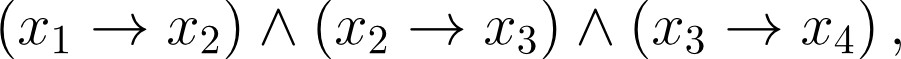 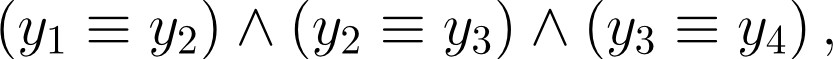 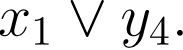 Ответ:  	EQI4Haiti   rocyqapcTBCH HbI   oKsaMeHH HQopMaTriKH   l4 I4KT,  TpeHripOBO'4 HbIii  BapriaHT 1800YacTi. 224    Tpe6oBanoca  HanHcfiTa  nporpaMMy,  KoTOpfiS  HO  BXOpHoMy  HaTypanaHoMy  outcry  u, He ripe Bocxopn eMy 10 4 , onpepensna ri neuaTana  cyMMy  iiHQQ  3TOFO oncea. FIpiiBepeH- HHII HH me nporpa M Ma copepmHT Olli FI6KH.FlocneQOBaTensHO BbIFIONHHTe cneqyio	ee.l)   HanHiuiiTe,  CTO  BbIBepeT  oTa  nporpaMMa  ripH  BBope  uricna 123.YKamiiTe HaiiMeHbiuee sHaueHI4C BXOQHOH nepeMeHHO ) n,  HQH  KOTOQOM,  He  cMoTpn Ha  or   ii6KII,  nporpaMMa  BbIBepeT   BepHbIH oTBeT.HaHpHTe B nporpaMMe Bce or ri6KFI (I4X MomeT 6bITb oqHa HAH HecKon bKO). ,Qcn KHMQOH  Olliii6KH  BbILIHIIIiiTe  cTpoKy, B  KOTOpOH  oHa  pony eHa,   H  npiiBepHTe   sTy we  cTpoKy  B  iicnpaBneHHoM BHQe.Достаточно указать ошибки и способ их исправления для одного языка про- граммирования. Обратите внимание: необходимо исправить приведённую програм- му, а не написать свою. Требуется заменить только ошибочные строки, но нельзя удалять строки или добавлять новые. За исправления, внесённые в строки, не co- держащие ошибок, баллы будут  сниматься.Дан массив, содержащий 2018 целых чисел. Необходимо определить количе- ство чётных элементов этого массива, которые кратны трём. Например, в массиве из 4 элементов, равных соответственно 2; —12; 3; 0, имеется два чётных числа, кратных трём — числа —12 и 0.Исходные данные объsвлены так, как покаsано ниже. Запрещаетсs использо- вать не описанные переменные, но допускается не использовать некоторые из них.В качестве ответа необходимо привести фрагмент программы, который должен находиться на месте многоточия. Допускается решение на другом языке програм- мирования. В этом случае укажите название языка и  используемую  версию.  При этом необходимо использовать те же самые исходные данные и переменные, какие были предложены  в условии.Два игрока, Алиса и Боб, играют в следующую игру. Перед игроками лежит куча камней. Игроки ходят по очереди, первый ход делает Алиса. За один ход иг-  рок может добавить в кучу один или два камня или увеличить количество  камней  в куче в три раза. Например, имея кучу из 15 камней,  за  один  ход  можно  полу- чить кучу из 16, 17 или 45 камнеіи У каждого игрока, чтобы делать ходы, есть неограниченное количество камней. Игра завершается в тот момент, когда количе- ство камней в куче становится более 60. Победителем считается игрок, сделавший последний ход, то есть первым получившии кучу, в которой будет 61 или больше камней.  В  начальный  момент  в куче было 1    N     60 камней.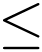 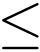 Будем говорить, что игрок имеет выигрышную стратегию, если он может вы- играть при любых ходах противника. Описать стратегию игрока — значит описать, какой ход он должен сделать в любой ситуации, которая ему может  встретиться при различной игре противника.Выполните следующие  задания. Во всех случаях обосновывайте  своіі ответ.а) Скажите все такие значения  числа N, при которых  Алиса  может  выиграть в один ход. Обоснуйте, что найдены все нужные значения N, и укажите вы- игрывающий ход для каждого указанного значения N.6) Скажите такое значение N, при котором Алиса не может выиграть за один ход, но при любом ходе Алисы Боб может выиграть своим первым ходом. Опишите выигрышную стратегию Боба.Скажите 2 таких значения N, при которых у Алисы есть выигрышная страте- гия, причём Алиса не может выиграть за один ход и может выиграть своим вторым ходом независимо от того, как будет ходить Боб. Для каждого ука- заиного значения N опишите выигрышную стратегию Алисы.Скажите значение N, при котором:у Боба есть выигрышная стратегия, позволяющая ему выиграть первым или вторым ходом при любоіі игре Алисы,  иу Боба нет стратегии, которая позволит ему гарантированно выиграть пер-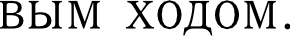 Для указанного значения N опишите выигрышную стратегию Боба. Построите дерево всех партий, возможных при этой выигрышноіі стратегии Боба (в виде рисунка или таблицы).Дан набор из N целых чпсел. Необходимо определить количество элементов, имещих значения не равные значению максимального элемента из этого набора.Напишите эффективную по времени и по памяти программу для  решения этой задачи. Программа считается эффективной по времени, если при увеличении количества исходных чисел N в k раз время работы программы увеличивается не более чем в k раз. Программа считается эффективноіі по памяти, если память, необходимая для хранения  переменных  программы,  не превышает  одного  килобайта и не увеличивается  с ростом N.Описание   входных   и  выходных данныхВ  первой  строке  входных  данных  задаётся  количество  чисел   N  (I	N 10000). В каждой из последующих N строк записано одно целое число, не превы- шающее по модулю 1000.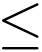 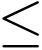 Пример  входных данных:57-58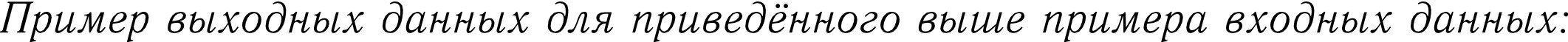 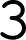 В приведённом наборе из 5 чисел имеются три элемента — 7, —5 и 8, значения которых не равны значению максимального элемента этого набора — 9.Ответы2	Содержание   верного  ответа:При входном значении п =  123 программа выведет число 3.Программа выведет правильный ответ, равный 2, при минимальном входном значении п = 20.Программа  содержит  две ошибки: неверную инициализацию переменной	и неверное условие цикла	п.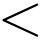 Пример  исправления  на  языке ПаскальВ  программах   на  других  языках  ошибочные  строки   и  их  исправления анало-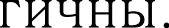 Co,gepma oe Bep orO oTBeTa npe,JcTaane o ma •ieTsIpiix nai›Ixax nporpaMM - poBa  xc:Co,gepma    die  Bep   orO  oTBeTa: 3adatiue  1. a) 21	N		60. 6) N	20. 3adaiiue 2.  5 —— 18 H	= 19.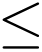 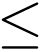 3a6aiiue 3. N —— 17.HorqaHoB ,Q. B.,  2017—2018  yr. roqCTQH H HIJi1 1) PI3 19Coqepma   oe  Bep   orO oTBeTa ripepcTaane	o  ma •ieTsIpiix nasIxax riporpaMM	-poBa tin.3apa	e A. IlporpaMMa	eoQQenTiiB  a	no BpeMe  ii,	no naMuTH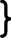 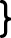 3apa	e fi.  IJporpaMMa  oQQexT   B  a no  BpeMe	rio naMoTHПеременная 1Переменная  2Переменная 3Функция10110010АВСD11=2*DI+C$35247зi194ПаскальС++var а,Ь	integer;beginа  : = 5 0 i b : = 4 iwhile a>=10 do begina:=a-2:b:=Ь+3end;write(b)end.#1лсІude<ї ost:xeam>int main() {int a=50,b=4; while(a>=10) (a-=2; b+=З;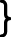 std::cout<<b;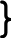 beécxxPythonDIM A,B AS INTEGERA=50 :B=4NHILE A>=10A=A-2 :B=B+3NENDPRINT Ba,b=50, 4while a>=l0 a-=2 b+=3print(b)Hacxans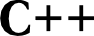 function F(n: integer) :integer;beginif n>2 thenF : = F ( n — 1 ) + G ( n  — 2 )elseF:=lend;function G(n: integer) :integer;beginif n>2 thenG:=F(n-2)+G(n-1)elseG:=lend;int F(int n)(if(n>2)return F(n-1)+G(n-2);elsereturn 1;)int G(int n)(if(n>2)return F(n-2)+G(n-1);elsereturn 1;lЬеисикPythonFUNCTION F(N)IF N>2 THENF=F(N-1)+G(N-2)ELSEF=lENDIF ENDFUNCTIONFUNCTION G(N) IF N>2 THENG=F(N-2)+G(N-1)ELSEG=lENDIFENDSUBdef F(n)if n>2return F(n-1)+G(n-2)elsereturn 1def G(n) if n>2return F(n-2)+G(n-1)elsereturn 1ЗапросКоличество страницматематика	логика  & комбинаторика50математика	логика100математика	логика	комбинаторика200Паскальk:=0;for i:=1 to 9 doif A[i-1]<i thenk:=k+1;k=0;for (i=1; i<l0; i++)if(A[i-1]<i)k++;beécxxPythonK=0FOR I=1 TO 9IF A(I-1)<I THEN K=K+1ENDIFNEXT Ik=0for i in range(1, 10) if A[i-1]<i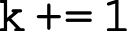 MacxanuC++var x,a,b	integer;beginread(x);a:=1; b:=1;while x>0 do begin a:=x  mod  10*a; x :=x div 10; b:=b+1end;writeln(a,	’,b div 2)end.#1ncJ ude<1os Czeam>int main() (int x, a=1,b=1; std::cin>>x; while(x>0) (a*=x%l0; x/=10; b++;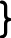 s id  : : coup << a << "   " << b / 2 ;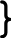 be?cxxPythonDIM X,A,B AS INTEGERINPUT X A=1 :B=1 NHILE X>0A=X MOD 10*A X=X\10 B=B+1NENDPRINT A, " ", B\2x=int(input())a=b=1while x>0 a*=x%10 x//=10 b+=1print(a,b//2)HacnansC++function f(x : integer) : integer;beginf:=2*(x-1)* (x+2)+1end r‘vart,R: integer;beginR:=f(-3);for t:=-2 to 3 doif f(t)>R thenR:=f(t);writeln(R)end.#1ncI ude <1ost: eazn>int f(int x)(return 2* (x-1)*(x+2)+1;int main() (int R=f(-3);for(int t=-2;t<4;t++)if(f(t)>R)R=f(t);std::cout<<R;)beécxxPythonDIM T,R AS INTEGERR=F(-3)FOR T=-2 TO 3IF F(T)>R THENR=F(T)ENDIF NEXT T PRINT RFUNCTION F(X)F=2*(X-1) * (X+2)+1ENDFUNCTIONdef f(x)return 2* (x-1) * (x+2)+1R=f(-3)for t in range(-2, 4) if f(t)>R:R=f(t)print(R)HacxansCnvarn, j, k: integer;beginread(n);j :=10;k:=0;while j<n do begin k:=k+n div j mod 10; j :=j*l0end;write(k)end.Vinci ude<1ost:seamsint main() ( int n, j, k; std::cin>>n;?'io; k=0;while(j <n) { k+=n/j%10; j*=10;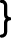 std::cout<<k;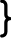 BeiiciiaPythonDIM N, J,K AS INTEGERINPUT N J=10 K=0NHILE J<N K=K+N\J MOD 10 J=J*10NENDPRINT Kn=int(input())j=10k=0while j<n k+=n//j%l0 j*=10print(k)Паскаль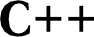 COПЯtN=2018;vara:array[0..N-1] of integer;i,m: integer;beginfor i:=0 to N-1 doreadln(a[i]);end.#1лсЈ ude <ïosCzeam>#deJïлe   //  201 8int main() {int a[N], i,m;for (i=0;i<N; i++) std::cin>>a[i];return 0;ЬеисикPythonCONST N=2018	РDIM A(N-1), І,М AS INTEGER	РFOR I=0 ТО N-1INPUT А(I)NEXT IENDдопускается также использование целочисленноіі переменноіі mN=2018 а=[]for i in range(N)a.append(int(input()))123456782zxy50142349l5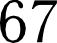 910ll12131415163236l325411635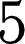 17181920212223150155ll721l56Мервая ошибкаМервая ошибкаСтрока,  содержащая ошибкуИсправленная строкај   : = 10 ;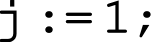 Вторая ошибкаВторая ошибкаСтрока,  содержащая  ошибкуИсправленнаs строкаwhile ј<п	do beginwhile j<=n do beginHacnans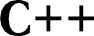 m:=0;for i:=0 to N-1 doif a[i] mod 6=0 thenm:=m+1;writeln(m);+'0ffor(i=0; i<N;i++) if(a[i] %6==0)m++;std::cout<<m;beéc xPythonM=0FOR I=0 TO N-1IF A[I] MOD 6=0	THENM=M+1ENDIFNEXT IPRINT Mm=0for i in range(N)if a[i] %6==0m+=1print(m)HacnansC++var N, i,max, count: integer;a: array[0..9999] of integer;beginreadln(N);for i:=0 to N-1 doreadln(a[i]);max :=a[0];for i:=1 to N-1 do if a[i]>max thenmax :=a[i]; count:=0;for i:=0 to N-1 doif a[i]<>max then count:=count+1;writeln(count)end.#1ncI ude <1ost:xeam>int main() {int N,a[10000], count=0;std::cin>>N;for(int i=0;i<N;i++)std::cin>>a[i]: int max=a[0];for(int i=1; i<N;i++)if(a[i]>max)max=a[i];for(int i=0;i<N;i++)if(a[i] !=max) count++;std::cout<<count;)bexcxxPythonDim N, i,max, count As IntegerDim a(9999) As IntegerInput NFor i=0 To N-1Input a(i) Next i max=a(0)For i=1 To N-1If a(i)>max Thenmax=a(i)End If Next i count=0For i=0 To N-lIf a(i)<>max Thencount=count+1End If Next iPrint counta=[]N=int(input())for i in range(N)a.append(int(input()))max=a[0]for i in range(N) if a[i]>max : max=a[i]count=0for i in range(N) if a[i] !=max count+=lprint(count)HacxansC++var N, i,x,max, count: integer;beginreadln(N); readln(max); count:=1;for i:=1 to N-1 do beginreadln(x);if x>max then beginmax :=x;count:=1end elseif x=max thencount:=count+1endiwriteln(N-count)end.#1ncIude<1ost:  eam>int main() {int N,max,x, count=l; std::cin>>N; std::cin>>max;for(int i=l;i<N;i++) (std::cin>>x;if(x>max) { max=x; count=1;lelseif(x==max)count++: std::cout<<N-count;6eAc xPythonDim N, i,x,max,count As Integer Input NInput maxcount=1For i=1 To N-l Input xIf x>max Then max=x count=1ElseIf x=max Thencount=count+1End If End IfNext iPrint N-countN=int(input()) max=int(input()) count=lfor i in range(N-1) x=int(input())  if x>max:max=xcount=1else:if x==maxcount+=1print(N-count)